ΣΧΕΔΙΟΟΠΩΣ ΠΑΡΑΓΕΤΑΙ ΑΠΟ ΤΟ ΠΣΚΕΠΡΟΓΡΑΜΜΑ ΑΓΡΟΤΙΚΗΣ ΑΝΑΠΤΥΞΗΣ ΤΗΣ ΕΛΛΑΔΑΣ 2014-2020ΜΕΤΡΟ 6 ΑΝΑΠΤΥΞΗ ΓΕΩΡΓΙΚΩΝ ΕΚΜΕΤΑΛΛΕΥΣΕΩΝ ΚΑΙ ΕΠΙΧΕΙΡΗΣΕΩΝΥΠΟΜΕΤΡΟ 6.3 «ΑΝΑΠΤΥΞΗ ΜΙΚΡΩΝ ΓΕΩΡΓΙΚΩΝ ΕΚΜΕΤΑΛΛΕΥΣΕΩΝ»…  ΠΡΟΣΚΛΗΣΗ ΠΕΡΙΦΕΡΕΙΑ  ……………ΕΝΤΥΠΟ ΥΠΟΒΟΛΗΣ ΑΙΤΗΜΑΤΟΣ ΠΛΗΡΩΜΗΣ 2Η ΔΟΣΗΣΕΛΛΗΝΙΚΗ ΔΗΜΟΚΡΑΤΙΑΥΠΟΥΡΓΕΙΟ ΑΓΡΟΤΙΚΗΣ ΑΝΑΠΤΥΞΗΣ & ΤΡΟΦΙΜΩΝΓΕΝΙΚΗ ΓΡΑΜΜΑΤΕΙΑ ΑΓΡΟΤΙΚΗΣ ΠΟΛΙΤΙΚΗΣ ΚΑΙ ΔΙΑΧΕΙΡΙΣΗΣ ΚΟΙΝΟΤΙΚΩΝ ΠΟΡΩΝ ΕΙΔΙΚΗ ΥΠΗΡΕΣΙΑ ΕΦΑΡΜΟΓΗΣ ΠΡΟΓΡΑΜΜΑΤΟΣ ΑΓΡΟΤΙΚΗΣ ΑΝΑΠΤΥΞΗΣ 2014-2020ΜΟΝΑΔΑ ΕΠΕΝΔΥΣΕΩΝ ΣΤΙΣ ΓΕΩΡΓΙΚΕΣ ΕΚΜΕΤΑΛΕΥΣΕΙΣ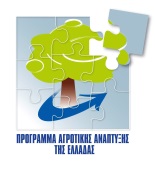 ΚΩΔΙΚΟΣ ΠΡΑΞΗΣ (ΕΡΓΟΥ)(ΑΡΙΘΜΟΣ ΗΛΕΚΤΡΟΝΙΚΗΣ ΥΠΟΒΟΛΗΣ)Γ1ΝΓ-………….Ημερομηνία ηλεκτρονικής υποβολής...............Επώνυμο...............Όνομα...............Όνομα πατρός...............Δ/νση Αγροτικής Οικονομίας & Κτηνιατρικής...............ΣΤΟΙΧΕΙΑ ΥΠΟΒΟΛΗΣ ΣΤΗ ΔΑΟΚΣΤΟΙΧΕΙΑ ΥΠΟΒΟΛΗΣ ΣΤΗ ΔΑΟΚΣΤΟΙΧΕΙΑ ΥΠΟΒΟΛΗΣ ΣΤΗ ΔΑΟΚΗμερομηνία κατάθεσης στη ΔΑΟΚ ή ημερομηνία σφραγίδας ταχυδρομείουΑριθμός πρωτοκόλλου εισερχομένου στη ΔΑΟΚΗμερομηνία πρωτοκόλλου εισερχομένου στη ΔΑΟΚ